matemática	Durante a semana, você começou algumas investigações sobre o projeto “Dividir é preciso”. Faça a melhora da questão a seguir, seguindo todas as orientações: • Leia o enunciado com MUITA atenção. Leia quantas vezes for necessário. • JUSTIFIQUE TODAS as sentenças que estiverem erradas. Explique seu pensamento, ou até mesmo formule hipóteses a respeito do que está sendo dito. Nesta questão você será o investigador das divisões. Separe papel, lápis borracha e calculadora para utilizar e desvendar quais afirmações estão corretas. Justifique as que estiverem erradas. 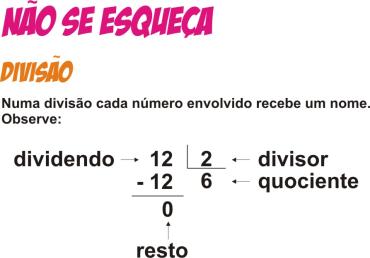 Numa divisão, o quociente pode ser menor que o divisor.Numa divisão, o quociente pode ser maior que o divisor.Numa divisão, o resto pode ser menor que o quociente.Numa divisão, o reto pode ser maior que o quociente.Numa divisão, o resto pode ser maior que o divisor.Numa divisão, a prova real pode ser realizada apenas multiplicando o quociente pelo divisor.Numa divisão, a prova real pode ser realizada multiplicando o quociente pelo divisor e depois somando esse produto com o resto.Em um quadrado mágico, a soma dos números em cada linha, coluna e diagonal é a mesma. No quadrado mágico abaixo, quanto vale a+b+c?Apresente suas resoluções e pensamentos aqui:162ac10dbe4